ДЕТИ И КОРОНОВИРУС	Водить детей в садик при коронавирусе — это дополнительный риск для их здоровья. Хоть дети и не в ходят в особо уязвимую группу, все равно фиксируются случаи заражения среди маленьких детей и подростков. Если у родителей есть возможность оставить ребенка дома при удаленной работе или под присмотром родственников — пересидите неспокойные времена подальше от скопления людей. Если же работа не позволяет родителям присматривать за детьми, придется ходить в сад и надеяться на лучшее. Фактически, карантинные мероприятия в детском саду при коронавирусе созданы, чтобы обезопасить ребятишек и свести к минимуму возможность их заражения.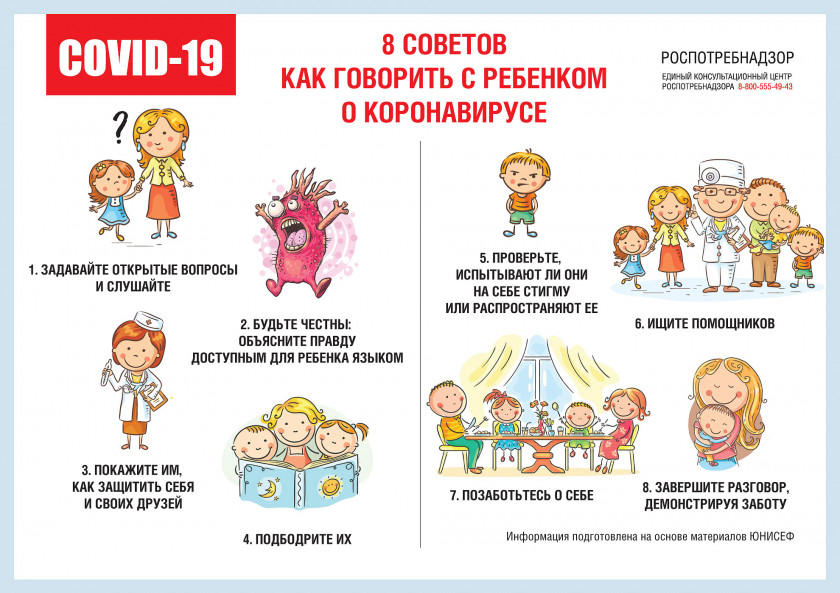 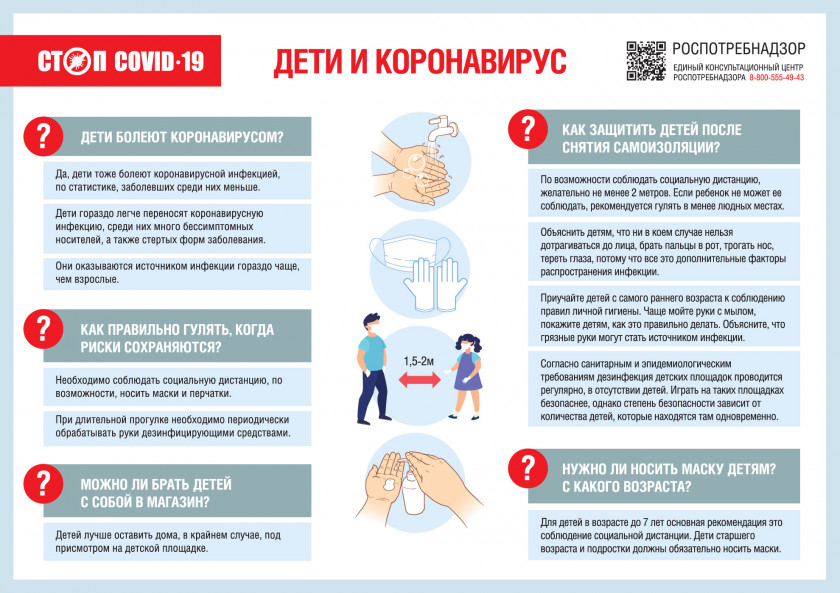 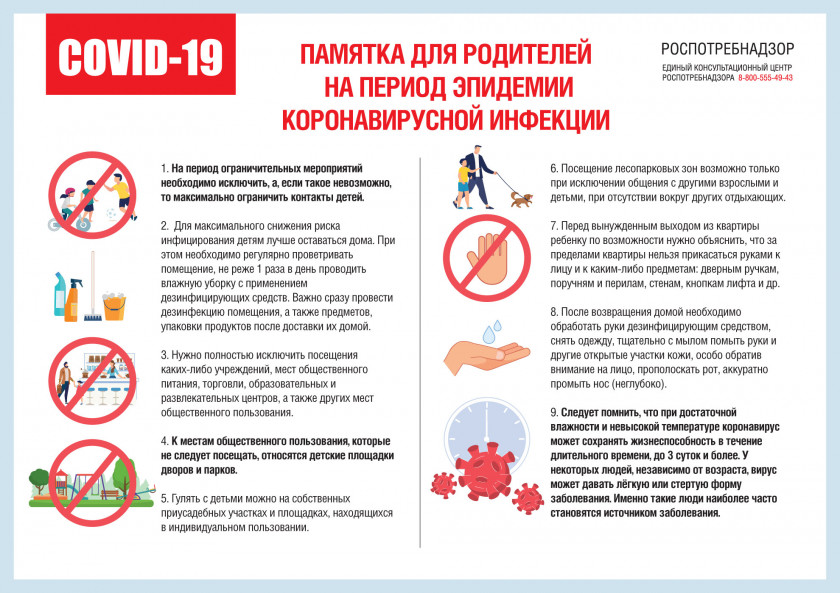 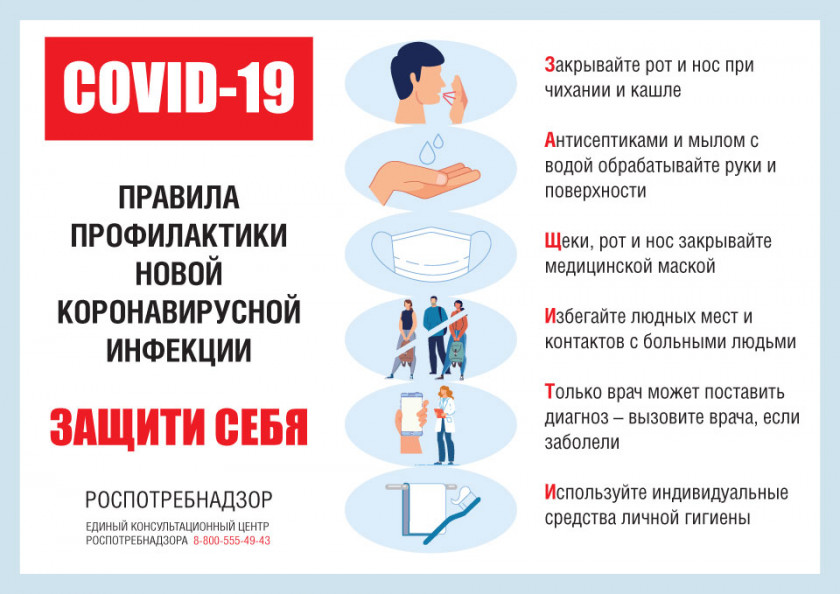 